В целях определения местоположения границ образуемых и изменяемых земельных участков, в соответствии с Градостроительным кодексом Российской Федерации,  постановлением Правительства Российской Федерации от 19.11.2014 № 1221 «Об утверждении Правил присвоения, изменения и аннулирования адресов», решением Совета депутатов города Новосибирска от 24.05.2017 № 411 «О Порядке подготовки документации по планировке территории и признании утратившими силу отдельных решений Совета депутатов города Новосибирска», постановлениями мэрии города Новосибирска от 09.10.2018 № 3714 «О подготовке проекта межевания территории квартала 270.04.02.01 в границах проекта планировки территории восточной части Калининского района», от 16.06.2017 № 2814 «О проекте планировки территории восточной части Калининского района и проекте межевания территории квартала 270.04.02.02 в границах проекта планировки восточной части Калининского района», руководствуясь Уставом города Новосибирска, ПОСТАНОВЛЯЮ:1. Утвердить проект межевания территории квартала 270.04.02.01 в границах проекта планировки территории восточной части Калининского района (приложение).2. Присвоить адрес образуемым земельным участкам согласно приложению 1 к проекту межевания территории  квартала 270.04.02.01 в границах проекта планировки территории восточной части Калининского района.3. Департаменту строительства и архитектуры мэрии города Новосибирска разместить постановление на официальном сайте города Новосибирска в информационно-телекоммуникационной сети «Интернет».4. Департаменту информационной политики мэрии города Новосибирска в течение семи дней со дня издания постановления обеспечить опубликование постановления.5. Контроль за исполнением постановления возложить на заместителя мэра города Новосибирска – начальника департамента строительства и архитектуры мэрии города Новосибирска.Устьянцева2275462ГУАиГПриложение к постановлению мэриигорода Новосибирскаот 10.12.2018 № 4403ПРОЕКТмежевания территории квартала 270.04.02.01 в границах проекта планировки территории восточной части Калининского района1. Текстовая часть проекта межевания территории:1.1. Сведения об образуемых земельных участках (приложение 1).1.2. Сведения о границах территории, в отношении которой утвержден проект межевания (приложение 2).2. Чертеж межевания территории (приложение 3).____________Приложение 1к проекту межевания территории квартала 270.04.02.01 в границах проекта планировки территории восточной части Калининского районаСВЕДЕНИЯоб образуемых земельных участках______________Приложение 2 к проекту межевания территории квартала 270.04.02.01 в границах проекта планировки территории восточной части Калининского районаСВЕДЕНИЯо границах территории, в отношении которой утвержден проект межевания_______________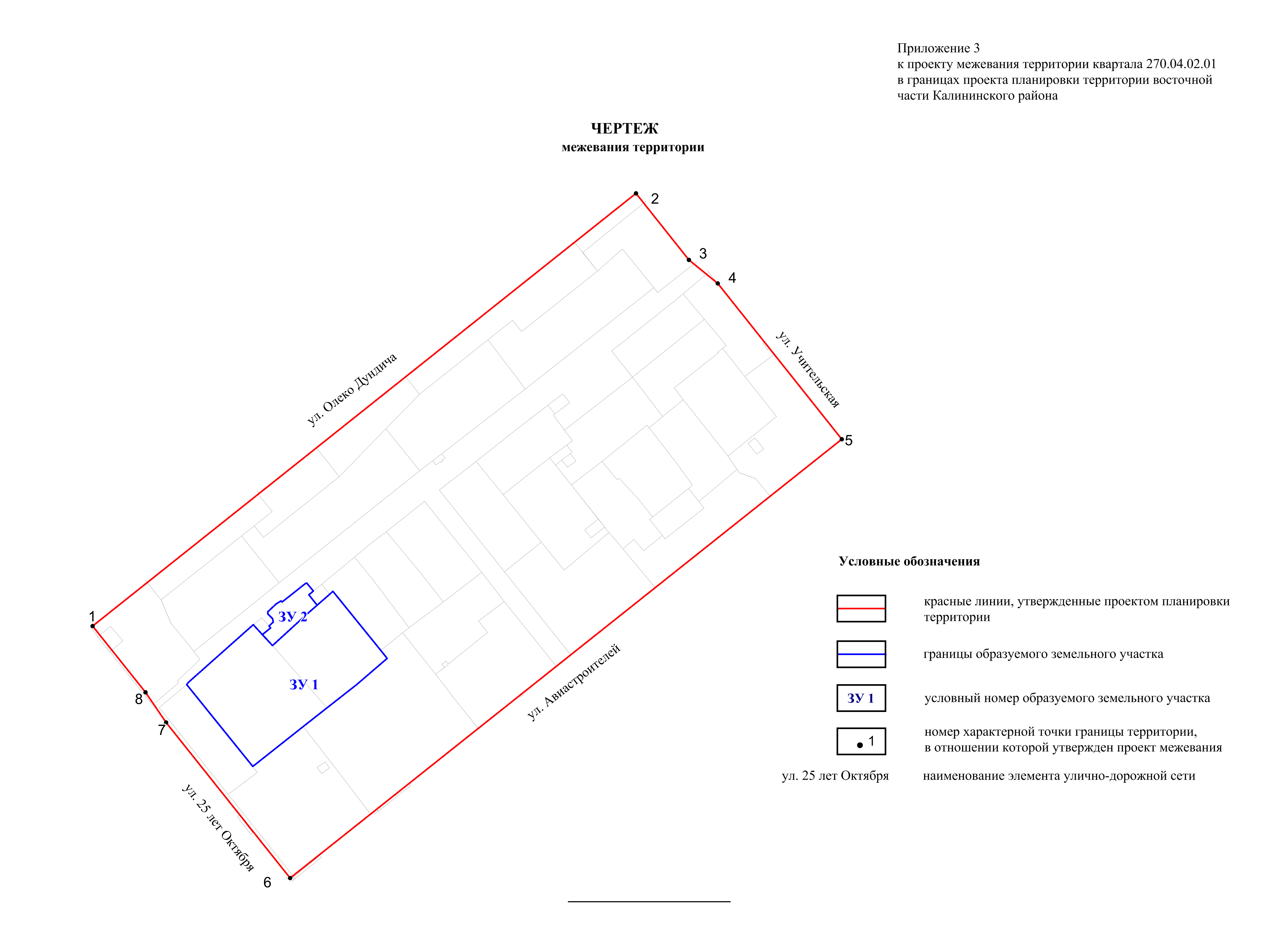 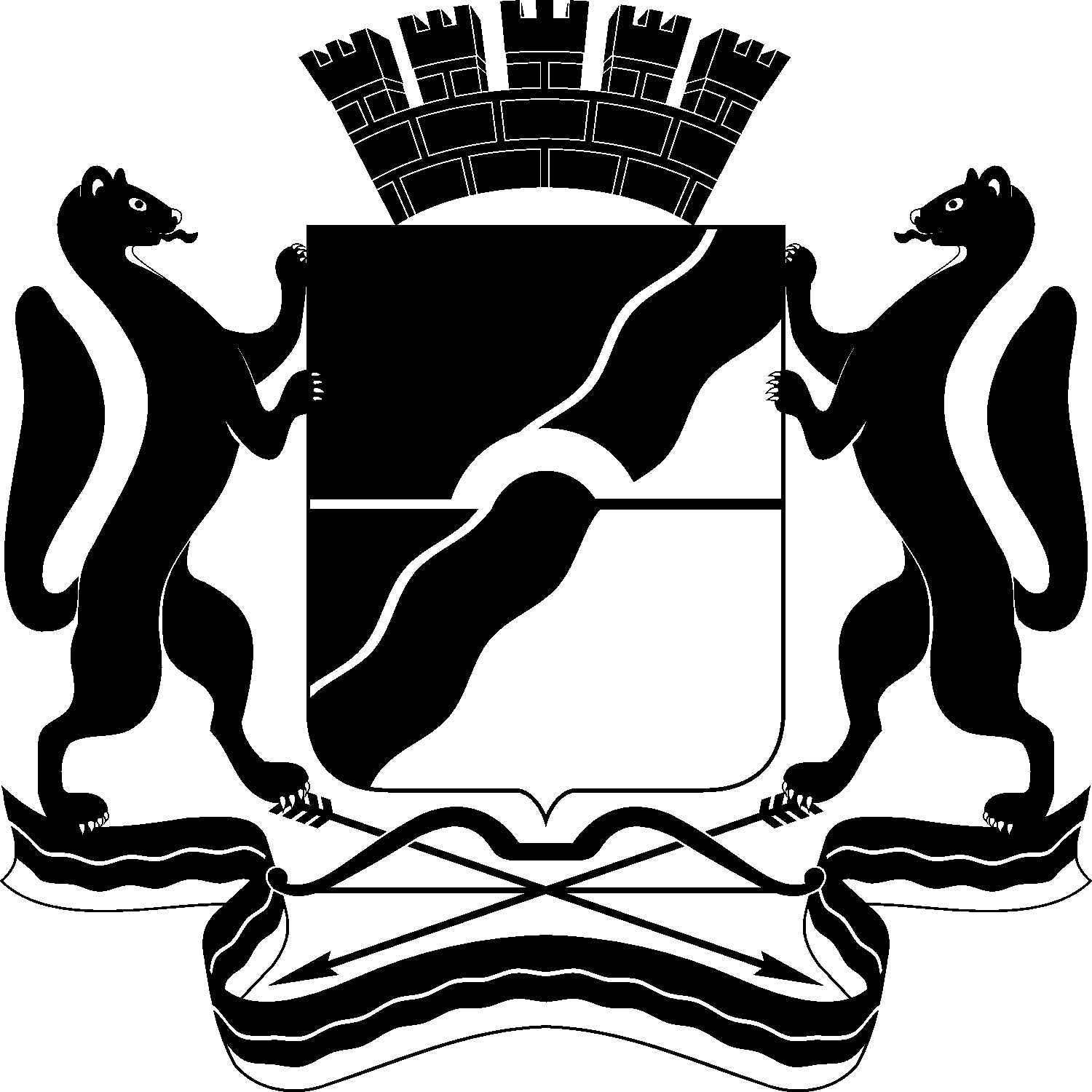 МЭРИЯ ГОРОДА НОВОСИБИРСКАПОСТАНОВЛЕНИЕОт  	  10.12.2018		№      4403    	О проекте межевания территории квартала 270.04.02.01 в границах проекта планировки территории восточной части Калининского районаМэр города НовосибирскаА. Е. ЛокотьУсловный номер земельного участка на чертеже межевания территорииУчетный номер кадастрового кварталаВид разрешенного использования образуемого земельного участка в соответствии с проектом планировки территорииПлощадь образуемого земельного участка, гаАдрес земельного участкаВозможный способ образования земельного участка123456ЗУ 154:35:012595Дошкольное, начальное и среднее общее образование - детские ясли; детские сады1,1380Российская Федерация, Новосибирская область, городской округ город Новосибирск, город Новосибирск, ул. Авиастроителей, з/у 5аОбъединение земельных участков с кадастровыми номерами 54:35:012595:23 и 54:35:012595:5ЗУ 254:35:012595Образование и просвещение - детские ясли; детские сады0,1000Российская Федерация, Новосибирская область, городской округ город Новосибирск, ул. Авиастроителей, з/у 5бОбразование из земель, государственная собственность на которые не разграничена№ точкиКоординатыКоординаты№ точкиXY1231492720.534201001.632493072.154201453.043493016.934201496.054492997.254201519.625492867.874201620.406492511.034201162.297492640.414201061.518492665.314201044.65